Μεγ. Λαύρας  15 Μουρνιές Χανίων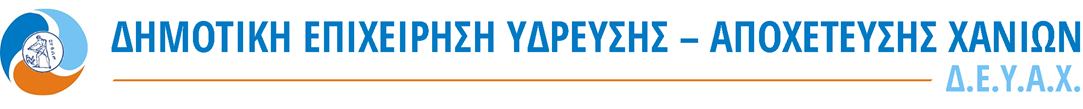 Τηλ. 28210 36278 fax 28210 36289«ΠΡΟΜΗΘΕΙΑ ΕΙΔΙΚΩΝ ΤΕΜΑΧΙΩΝ & ΕΞΑΡΤΗΜΑΤΩΝ ΠΑΡΟΧΩΝ ΔΙΚΤΥΟΥ ΥΔΡΕΥΣΗΣ για Αποθήκη»  c.p.v. 44115210-4, 44163230-1, 44167000-8, 44167200-0 Π Ρ Ο Σ Φ Ο Ρ ΑΤου   ………………………………………………………………Έδρα ………………………………………………………………Οδός ………………………………………. Αριθμός ……………….Τηλέφωνο ………………………………………………………………Fax : ………………………………e-mail : ……………………………Χανιά 	/      /Ο ΠΡΟΣΦΕΡΩΝ*Η τιμή, του προς προμήθεια υλικού, δίνεται  σε ευρώ ανά μονάδα και θα έχει μέχρι και δύο  δεκαδικά ψηφία.α/αΠΕΡΙΓΡΑΦΗ ΥΛΙΚΟΥΚΩΔΙΚΟΣ ΕΙΔΟΥΣCPVΕΙΔΟΣ ΜΟΝ.ΠΟΣΟΤΗΣΤΙΜΗ ΜΟΝΑΔΟΣΜΕΡΙΚΗ ΔΑΠΑΝΗΟΛΙΚΗ ΔΑΠΑΝΗΔΙΑΦΟΡΑ ΕΙΔΙΚΑ ΤΕΜΑΧΙΑ ΚΑΙ ΕΞΑΡΤΗΜΑΤΑ ΠΑΡΟΧΩΝ ΔΙΚΤΥΟΥ ΥΔΡΕΥΣΗΣΒΑΛΒΙΔΕΣ ΑΝΤΕΠΙΣΤΡΟΦΗΣ1Βαλβίδα αντεπιστροφής 3/4 ΄΄11-01-00244115210-4ΤΕΜ202Βαλβίδα αντεπιστροφής 1 ΄΄11-01-00344115210-4ΤΕΜ20ΣΦΑΙΡΙΚΟΙ ΚΡΟΥΝΟΙ3Σφαιρικός Κρουνός 1/2 ΄΄θηλ-1/2’’θηλ (DN15), Ολικής Διατομής Β.Τ. / Μοχλός Χειρισμού (χερούλι- Αλουμινίου)11-02-00144115210-4ΤΕΜ10004Σφαιρικός Κρουνός   1/2’’Αρς - 1/2’’Θηλ, (DN15) ,ολικής Διατομής   Β.Τ  /  Μοχλός  Χειρισμού (χερούλι -αλουμινίου)  11-02-00244115210-4ΤΕΜ9005Σφαιρικός Κρουνός   3/4’’Θηλ - 3/4’’Θηλ, (DN20) ,ολικής Διατομής   Β.Τ  /  Μοχλός  Χειρισμού (χερούλι -αλουμινίου)  11-02-00444115210-4ΤΕΜ2506Σφαιρικός Κρουνός   3/4’’Αρς - 3/4’’Θηλ, (DN20) ,ολικής Διατομής   Β.Τ  /  Μοχλός  Χειρισμού (χερούλι -αλουμινίου)  11-02-00544115210-4ΤΕΜ2007Σφαιρικός Κρουνός   3/4’’Θηλ – 3/4’’Θηλ με ρακόρ, (DN20), ολικής Διατομής   Β.Τ  /  Μοχλός  Χειρισμού (χερούλι -αλουμινίου)  11-02-00644115210-4ΤΕΜ1508Σφαιρικός Κρουνός   1’’Θηλ - 1’’Θηλ, (DN25) ,ολικής Διατομής   Β.Τ  /  Μοχλός  Χειρισμού (λαβή -αλουμινίου)  11-02-00744115210-4ΤΕΜ2009Σφαιρικός Κρουνός   1’’Αρς - 1’’Θηλ, (DN25) ,ολικής Διατομής   Β.Τ  /  Μοχλός  Χειρισμού (λαβή -αλουμινίου)  11-02-00844115210-4ΤΕΜ20010Σφαιρικός Κρουνός   1’’Θηλ - 1’’Θηλ, (DN20) Με Ρακορ ,ολικής Διατομής   Β.Τ  /  Μοχλός  Χειρισμού (λαβή -αλουμινίου)  11-02-00944115210-4ΤΕΜ5011Σφαιρικός Κρουνός   1’’Θηλ - 1/4’’Θηλ, (DN20)  ,ολικής Διατομής   Β.Τ  /  Μοχλός  Χειρισμού (λαβή -Ατσάλι)  11-02-01044115210-4ΤΕΜ5012Σφαιρικός Κρουνός   2’’Θηλ - 2’’Θηλ, (DN50) ,ολικής Διατομής   Β.Τ  /  Μοχλός  Χειρισμού (λαβή -Ατσάλη)  11-02-01444115210-4ΤΕΜ30ΕΝΩΤΙΚΟ13Ενωτικό Φ 63 Θηλικό11-05-00244115210-4ΤΕΜ 1014Ενωτικό Φ 90 Θηλικό11-05-00844115210-4ΤΕΜ 1015Ενωτικό Φ 110 Θηλικό11-05-01044115210-4ΤΕΜ1016Ενωτικό Φ 140 Θηλικό11-05-02244115210-4ΤΕΜ10ΔΙΚΛΕΙΔΕΣ ΕΛΑΣΤΙΚΗΣ ΕΜΦΡΑΞΗΣ17Δικλείδα Ελαστικής Έμφραξης Φ 5011-02-01644115210-4ΤΕΜ 518Δικλείδα Ελαστικής Έμφραξης Φ 80 +  Ι Τεμ. Πλάτος 28 cm11-02-01744115210-4ΤΕΜ 1519Δικλείδα Ελαστικής Έμφραξης Φλαντζωτη 16 Ατμ Dn100, F4 11-02-01844115210-4ΤΕΜ1020Δικλείδα Ελαστικής Έμφραξης Φλαντζωτη Φ125 16 Ατμ11-02-01944115210-4ΤΕΜ221Δικλείδα Ελαστικής Έμφραξης Φλαντζωτη 16 Ατμ Dn150, F4 11-02-02044115210-4ΤΕΜ222Δικλείδα Ελαστικής Έμφραξης Φλαντζωτη 16 Ατμ Φ6511-02-03744115210-4ΤΕΜ4 ΖΙΜΠΩ – ΦΛΑΝΤΖΕΣ ΖΥΜΠΩ23Σύνδεσμος (Ζιμπώ)  για Σωλήνες ΡE – PVC Φ90  Διπλό ορυχ. Δακτ.11-06-00944115210-4ΤΕΜ1424Σύνδεσμος (Ζιμπώ)  για Σωλήνες ΡE – PVC Φ75  Διπλό ορυχ. Δακτ.11-06-02844115210-4ΤΕΜ325Φλατζοζιμπώ εύρους 85-107Χ80 φλάντζα11-06-03144115210-4ΤΕΜ1026Φλατζοζιμπώ Φ63Χ60 φλαντζα ορ. Δακτ.11-06-04544115210-4ΤΕΜ627Φλατζοζιμπώ εύρους 62/84Χ60 φλάντζα11-06-05344115210-4ΤΕΜ428Συνδεσμος (Ζιμπώ)  για Σωλήνες ΡE – PVC Φ63 Διπλό με Αγκύρωση11-06-05444115210-4ΤΕΜ1529Σύνδεσμος (Ζιμπώ)   180/21044115210-4ΤΕΜ4ΟΡΕΙΧ. ΒΙΔΩΤΑ ΕΞΑΡΤ. ΥΔΡΕΥΣΗΣ30Ορειχάλκινη Γωνιά 1/2 ''11-03-00344115210-4ΤΕΜ5031Ορειχάλκινη Γωνιά 1 ''11-03-01144115210-4ΤΕΜ2032Ορειχάλκινη Γωνία 1/2 '' Μ.Ε.Β. 11-03-00444115210-4ΤΕΜ25033Ορειχάλκινη Γωνία 3/4 '' Μ.Ε.Β. 11-03-00844115210-4ΤΕΜ15034Ορειχάλκινη Γωνία 1 '' Μ.Ε.Β. 11-03-01244115210-4ΤΕΜ10035Ορειχάλκινη Γωνία Φ16*2*1/2 Θηλυκή11-03-02844115210-4ΤΕΜ3036Ορειχάλκινη Γωνιά Φ 18*2*2,5''  Αρσενικό11-03-03244115210-4ΤΕΜ5037Ορειχάλκινη Γωνία Φ18*1/2*2,5 Θηλυκή11-03-03444115210-4ΤΕΜ17038Ορειχάλκινη Γωνία Φ22*1/2 Θηλυκή11-03-03544115210-4ΤΕΜ15039 Ορειχάλκινος Μαστός 1/2''  Ελαχίστου Μήκους 3,0 Εκ.11-13-00244115210-4ΤΕΜ25040 Ορειχάλκινος Μαστός 3/4''  Ελαχίστου Μήκους 3,5 Εκ.11-13-00444115210-4ΤΕΜ15041 Ορειχάλκινος Μαστός Συστολή 3/4'' *1/2 Ελαχίστου Μήκους 3,5 Εκ.11-13-00544115210-4ΤΕΜ10042 Ορειχάλκινος Μαστός 1''  Ελαχίστου Μήκους 4,0 Εκ.11-13-00844115210-4ΤΕΜ15043Ορειχάλκινος Μαστός Συστολής 1'' Χ 1/2'' Ελαχίστου Μήκους 4,0 Εκ.11-13-01144115210-4ΤΕΜ20044Ορειχάλκινος Μαστός Συστολής 1'' Χ 3/4''11-13-01244115210-4ΤΕΜ20045Ορειχάλκινος Μαστός 2''11-13-01444115210-4ΤΕΜ1046Ορειχάλκινος Μαστός 1+1/4''11-13-01644115210-4ΤΕΜ1047Ορειχάλκινος Μαστός 1+1/2''11-13-02544115210-4ΤΕΜ1048Ορειχάλκινη Συστολή 3/4*1/2 Αμερικής ελάχιστο μήκος 2 εκ.11-24-00344167000-8ΤΕΜ14049Ορειχάλκινη Συστολή 3/4*1/2 Αγγλιας 11-24-00444167000-8ΤΕΜ4050Ορειχάλκινη Συστολή 1*3/4 Αμερικής ελάχιστο μήκος 2 εκ.11-24-00644167000-8ΤΕΜ20051Ορειχάλκινη Συστολή 1*3/4 Αγγλίας11-24-00844167000-8ΤΕΜ5053Ορειχάλκινη Συστολή 1+1/4*3/4 Αμερικής11-24-00944167000-8ΤΕΜ2053Ορειχάλκινη Συστολή 1+1/2Χ2+1/4 Αμερικής11-24-04244167000-8ΤΕΜ1054Ορειχάλκινη Συστολή 2*1+1/2 Αμερικής11-24-06244167000-8ΤΕΜ105556Ορειχάλκινο Ταφ 1/211-28-00244167000-8ΤΕΜ13057Ορειχάλκινο Ταφ 3/411-28-00444167000-8ΤΕΜ7058Ορειχάλκινο Ταφ 1''11-28-00544167000-8ΤΕΜ100ΟΡΕΙΧ. ΕΞΑΡΤΗΜΑΤΑ ΥΔΡΕΥΣΗΣ59Μούφα ορειχάλκινη 1/2'' 11-15-00344115210-4ΤΕΜ8060Μούφα ορειχάλκινη 1'' 11-15-00644115210-4ΤΕΜ8061Μουφα ορειχαλκινη 3/4''11-15-03344115210-4ΤΕΜ4062Ουρά για υδρόμετρα 1/2'' 0,60 εκ. μήκος11-16-00244115210-4ΤΕΜ30063Ορειχάλκινο Ρακόρ Φ16 Διπλό Μηχ. Μονός11-17-01344167000-8ΤΕΜ3064Ορειχάλκινο Ρακόρ Μηχ. Σύσφιξης Φ16Χ1/2 Αρσενικό11-17-01444167000-8ΤΕΜ8065Ορειχάλκινο Ρακόρ Μηχ. Σύσφιξης Φ16Χ1/2 Θηλικό11-17-01544167000-8ΤΕΜ5066Ορειχάλκινο Ρακόρ  Φ18*2 Διπλό11-17-01644167000-8ΤΕΜ3067Ορειχάλκινο Ρακόρ  Φ18*2,5 Διπλό11-17-01744167000-8ΤΕΜ7068Ορειχάλκινο Ρακόρ Μηχ. Σύσφιξης Φ18Χ1/2Χ2'' Αρσενικό11-17-01844167000-8ΤΕΜ3069Ορειχάλκινο Ρακόρ Μηχ. Σύσφιξης Φ18Χ1/2Χ2'' Θηλικό11-17-01944167000-8ΤΕΜ3070Ορειχάλκινο Ρακόρ Μηχ. Σύσφιξης Φ18*1/2Χ2,5 Αρσενικό 11-17-02044167000-8ΤΕΜ20071Ορειχάλκινο Ρακόρ Μηχ. Σύσφιξης Φ18*1/2Χ2,5 Θηλυκό11-17-02144167000-8ΤΕΜ15072Ορειχάλκινο Ρακόρ Μηχ. Σύσφιξης Φ20*20 Διπλό11-17-02244167000-8ΤΕΜ6073Ορειχάλκινο Ρακόρ Μηχ. Σύσφιξης Φ20*1/2 Αρσενικό11-17-02344167000-8ΤΕΜ8074Ορειχάλκινο Ρακόρ Μηχ. Σύσφιξης Φ20*1/2 Θηλυκό11-17-02444167000-8ΤΕΜ6075Ορειχάλκινο Ρακόρ Μηχ. Σύσφιξης Φ 22 Διπλό11-17-02544167000-8ΤΕΜ6076Ορειχάλκινο Ρακόρ Μηχ. Σύσφιξης Φ 22*1/2 Αραενικό11-17-02644167000-8ΤΕΜ40077Ορειχάλκινο Ρακόρ Μηχ. Σύσφιξης Φ 22*1/2 Θηλυκό11-17-02744167000-8ΤΕΜ15078Ορειχάλκινο Ρακόρ Μηχ. Σύσφιξης Φ 22*3/4 Αρσενικό11-17-02844167000-8ΤΕΜ35079Ορειχάλκινο Ρακόρ Μηχ. Σύσφιξης Φ 22*3/4 Θηλυκό11-17-02944167000-8ΤΕΜ15080Ορειχάλκινο Ρακόρ Μηχ. Σύσφιξης Φ 25*25 Διπλό11-17-03044167000-8ΤΕΜ6081Ορειχάλκινο Ρακόρ Μηχ. Σύσφιξης Φ 25*3/4 Αρσενικό11-17-03144167000-8ΤΕΜ8082Ορειχάλκινο Ρακόρ Μηχ. Σύσφιξης Φ 25*3/4 Θηλυκό11-17-03244167000-8ΤΕΜ6083Ορειχάλκινο Ρακόρ Μηχ. Σύσφιξης 28*28 Διπλό11-17-03344167000-8ΤΕΜ3084Ορειχάλκινο Ρακόρ Μηχ. Σύσφιξης 28/1 Αρσενικό11-17-03444167000-8ΤΕΜ15085Ορειχάλκινο Ρακόρ Μηχ. Σύσφιξης 28/1 Θηλικό11-17-03544167000-8ΤΕΜ8086Ορειχάλκινο Ρακόρ Μηχ. Σύσφιξης Φ 32  Διπλό11-17-03644167000-8ΤΕΜ8087Ορειχάλκινο Ρακόρ Μηχ. Σύσφιξης Φ 32 * 1 Αρσενικό11-17-03744167000-8ΤΕΜ10088Ορειχάλκινο Ρακόρ Μηχ. Σύσφιξης Φ 32 * 1 Θηλικό11-17-03844167000-8ΤΕΜ5089Ορειχάλκινο Ρακόρ Μηχ. Σύσφιξης Φ40Χ40 Διπλό11-17-03944167000-8ΤΕΜ2090Ορειχάλκινο Ρακόρ Μηχ. Σύσφιξης Φ 40Χ1+1/4 Αρσενικό11-17-04044167000-8ΤΕΜ1091Ορειχάλκινη Τάπα 1/2 Θηλυκή11-27-00444167000-8ΤΕΜ12092Ορειχάλκινη Τάπα 2΄ Θηλυκή11-27-07844167000-8ΤΕΜ6ΑΝΟΞΕΙΔΩΤΕΣ ΣΕΛΛΕΣ ΤΑΧ. ΕΠΙΣΚΕΥΗΣ93Ανοξείδωτες Σέλλες Ταχείας Επισκευής 32/37/7611-18-00044167200-0ΤΕΜ2094Ανοξείδωτες Σέλλες Ταχείας Επισκευής Φ80 98/108/15011-18-00244167200-0ΤΕΜ2095Ανοξείδωτες Σέλλες Ταχείας Επισκευής 215/235/40011-18-00844167200-0ΤΕΜ296Ανοξείδωτες Σέλλες Ταχείας Επισκευής 60/70/25011-18-01344167200-0ΤΕΜ3097Ανοξείδωτες Σέλλες Ταχείας Επισκευής 60/70/300 με τρις βίδες11-18-01444167200-0ΤΕΜ8098Ανοξείδωτες σέλλες ταχείας επισκευής , ολικής επικάλυψης , με δύο αρμούς   85 - 105 / Μήκος 300 mm Με 3 Βίδες FS2011-18-02244167200-0ΤΕΜ8099Ανοξείδωτες σέλλες ταχείας επισκευής , ολικής επικάλυψης , με δύο αρμούς     95 - 115 / Μήκος 300 mm Με 3 Βίδες11-18-02344167200-0ΤΕΜ80100Ανοξείδωτες σέλλες ταχείας επισκευής , ολικής επικάλυψης , με δύο αρμούς     98 - 108 / Μήκος 200 mm Με 3 Βίδες FS1011-18-02544167200-0ΤΕΜ10101Ανοξείδωτες Σέλλες Ταχείας Επισκευής135-155/300 με τρις βίδες FS20 11-18-03244167200-0ΤΕΜ6102Ανοξείδωτες Σέλλες Ταχείας Επισκευής, ολικής επικάλυψης,με ένα αρμό, 155-175/ Μήκος 300mm Ή 159-180/ Μήκος 300mm11-18-03344167200-0ΤΕΜ8103Ανοξείδωτες Σέλλες Ταχείας Επισκευής, ολικής επικάλυψης,με ένα αρμό, 225-255/ Μήκος 300mm 11-18-03444167200-0ΤΕΜ3104Ανοξείδωτες Σέλλες Ταχείας Επισκευής, ολικής επικάλυψης,με ένα αρμό, 225-255/ Μήκος 400mm 11-18-03844167200-0ΤΕΜ3105Ανοξείδωτες Σέλλες Ταχείας Επισκευής, ολικής επικάλυψης, 98X108X30011-18-04744167200-0ΤΕΜ20106Ανοξείδωτες Σέλλες Ταχείας Επισκευής, ολικής επικάλυψης,με ένα αρμό, 48-51/ Μήκος 150mm11-18-05144167200-0ΤΕΜ20107Ανοξείδωτες Σέλλες Ταχείας Επισκευής, ολικής επικάλυψης, 370/390/30044167200-0ΤΕΜ2108Ανοξείδωτες Σέλλες Ταχείας Επισκευής, ολικής επικάλυψης, 370/390/40044167200-0ΤΕΜ2109Ανοξείδωτες Σέλλες Ταχείας Επισκευής, ολικής επικάλυψης, 38/42/15011-18-06744167200-0ΤΕΜ40ΗΛΕΚΤΡΟΕΞΑΡΤΗΜΑΤΑ110Ηλεκτρομούφα Φ 32/16 ΑΤΜ MRS11-15-01344115210-4ΤΕΜ10111Ηλεκτρομούφα Φ 40/16 ΑΤΜ MRS11-15-01444115210-4ΤΕΜ10112Ηλεκτρομούφα Φ 50/16 ΑΤΜ MRS11-15-01544115210-4ΤΕΜ10113Ηλεκτρομούφα Φ 63/16 ΑΤΜ11-15-01644115210-4ΤΕΜ50114Ηλεκτρομούφα Φ 75/16 ΑΤΜ11-15-01744115210-4ΤΕΜ10115Ηλεκτρομούφα Φ 90/16 ΑΤΜ11-15-01844115210-4ΤΕΜ50116Ηλεκτρομούφα Φ 110/16 ΑΤΜ11-15-03044115210-4ΤΕΜ40117Ηλεκτρογωνιά Φ63/45 MRS Ε.Α.11-03-04844115210-4ΤΕΜ8118Ηλεκτρογωνιά Φ63/45 MRS11-03-04944115210-4ΤΕΜ10119Ηλεκτρογωνιά Φ63/90 MRS11-03-05044115210-4ΤΕΜ10120Ηλεκτρογωνιά Φ90/45 MRS Ε.Α.11-03-05544115210-4ΤΕΜ10121Ηλεκτρογωνιά Φ90/90 MRS Ε.Α.11-03-05644115210-4ΤΕΜ10122Ηλεκτρογωνιά Φ90/45 MRS11-03-05744115210-4ΤΕΜ12123Ηλεκτρογωνιά Φ90/90 MRS11-03-05844115210-4ΤΕΜ15124Ηλεκτρογωνιά Φ110/45 MRS11-03-05944115210-4ΤΕΜ10125Ηλεκτρογωνιά Φ110/90 MRS11-03-06044115210-4ΤΕΜ5ΓΑΛΒΑΝ. ΧΥΤΟΣΙΔΗΡΑ ΒΙΔΩΤΑ ΕΞ. ΥΔΡΕΥΣΗΣ126Γαλβανιζέ Γωνιά 1/2' ιαπωνιας11-03-00144115210-4ΤΕΜ40127 Γαλβανιζέ Γωνία 1/2'' Μ.Ε.Β.11-03-00244115210-4ΤΕΜ80128Γαλβανισμένος μαστός  1/2''11-13-00144115210-4ΤΕΜ50129Γαλβανισμένος μούφα  1/2''11-15-00144115210-4ΤΕΜ50130Γαλβανισμένος μούφα  1/2''  Μ.Ε.Β.11-15-00244115210-4ΤΕΜ80131Γαλβανισμένος μούφα  3/4''11-15-00444115210-4ΤΕΜ30132Μούφα Γαλβανιζέ 3'' 44115210-4ΤΕΜ4133Γαλβανιζέ σταυρός 1/2''11-21-00144115210-4ΤΕΜ10134Γαλβανιζέ σταυρός 1''11-21-00244115210-4ΤΕΜ10135Γαλβανιζέ σταυρός 2''11-21-00444115210-4ΤΕΜ6136Γαλβανιζέ σταυρός 3/4''11-21-00644115210-4ΤΕΜ10137Στήριγμα με λάστιχο 1 ΄'11-22-00344167000-8ΤΕΜ40138Στήριγμα με Λάστιχο 2 ''11-22-00544167000-8ΤΕΜ150139Ντιζοστρίφωνο Μ8 10εκ.11-22-00944167000-8ΤΕΜ200140Σύνδεσμος χαλκ. Ι 1/2  1 ρακορ 3/4''11-23-00144167000-8ΤΕΜ400141Σύνδεσμος συσφ. γαλβανιζε αρσενικό 1,1/4''11-23-00544167000-8ΤΕΜ5142Σύνδεσμος συσφ. γαλβανιζε αρσενικό 1,1/2''11-23-00644167000-8ΤΕΜ8143Σύνδεσμος Ι   Μ.Δ. 18*1/2 Αρσενικό Β.Τ.11-23-01044167000-8ΤΕΜ100144Σύνδεσμος Ι   Μ.Δ. 18*1/2 Θηλυκό Β.Τ.11-23-01144167000-8ΤΕΜ60145Σύνδεσμος Μετ/κος Φ 63*2 Αρσενικό Ε.Α.11-23-02444167000-8ΤΕΜ20146Σύνδεσμος Μεταβ. Ε-Α Φ 90Χ3'΄Αρσενικό11-23-03844167000-8ΤΕΜ2147Συστολή γαλβανιζέ 1+1/2Χ3/4 Αμερικής11-24-02144115210-4ΤΕΜ10148Συστολή γαλβανιζέ 1+1/2Χ1 Αμερικής11-24-03744115210-4ΤΕΜ10149Συστολή γαλβανιζέ 2Χ1 Αμερικής11-24-05344115210-4ΤΕΜ20150Συστολή γαλβανιζέ 2Χ1+1/4 Αμερικής11-24-05744115210-4ΤΕΜ5151Γαλβανιζέ Τάπα 1/2 θηλυκή11-27-00144115210-4ΤΕΜ60152Γαλβανιζέ Τάπα 1/2 Αρσενική11-27-00244115210-4ΤΕΜ80153Γαλβανιζέ Τάπα 3/4 Αρσενική11-27-00544115210-4ΤΕΜ60154Γαλβανιζέ Τάπα 3/4 Θηλυκή11-27-00644115210-4ΤΕΜ40155Γαλβανιζέ Τάπα 1΄΄ Αρσενική11-27-00944115210-4ΤΕΜ60156Γαλβανιζέ Τάπα 1΄΄ Θηλική11-27-01044115210-4ΤΕΜ40157Γαλβανιζέ Τάπα 1+1/4 Αρσενική11-27-01344115210-4ΤΕΜ20158Γαλβανιζέ Τάπα 2 Αρσενική11-27-01744115210-4ΤΕΜ10159Τάπα Φ90 μαντεμένια11-27-03544115210-4ΤΕΜ10160Γαλβανιζέ Ταφ 1/211-28-00144115210-4ΤΕΜ40161Γαλβανιζέ Ταφ 1''11-28-00644115210-4ΤΕΜ20162Γαλβανιζέ Ταφ 2''11-28-01144115210-4ΤΕΜ10163Ταφ Φ90-80 φλ.- 90 μαντεμένιο11-28-07544115210-4ΤΕΜ2164Βίδες - Περικόχλια γαλβανιζέ Μ16Χ7011-99-00044115210-4ΤΕΜ300165Βίδες - Περικόχλια γαλβανιζέ 16Χ8011-99-00844115210-4ΤΕΜ200166Κάνουλα Σφαιρ. Χερούλι 1/211-99-00444115210-4ΤΕΜ6ΧΥΤΟΣ. ΕΞΑΡΤ. ΥΔΡΕΥΣΗΣ167Ταφ 3φλ. Φ80Χ80 Χυτοσιδηρά11-28-10244167000-8ΤΕΜ3168Φλάντζα Τόρνου σπειρωμα Φ63Χ2''11-31-00944115210-4ΤΕΜ10169Φλάντζα Λαστ. Φ 8011-31-01044115210-4ΤΕΜ60170Φλάντζα Φ 80 Τόρνου Λαιμού Φ9011-31-01144115210-4ΤΕΜ40171Φλάντζα Τόρνου Σπείρωμα Φ80Χ3''11-31-01244115210-4ΤΕΜ4172Φλάντζα Λαστ. Φ 10011-31-01544115210-4ΤΕΜ30173Φλάτζα τορναρισμένη ή λαιμού Φ11011-31-01644115210-4ΤΕΜ20174Φλάτζα τυφλή Φ10011-31-01944115210-4ΤΕΜ5175Φλάτζα τορναρισμένη ή λαιμού Φ125 ΡΕ10011-31-02144115210-4ΤΕΜ6176Φλάντζα Λαστ. Φ 15011-31-02444115210-4ΤΕΜ20177Φλάτζα Φ150 Τόρνου ή Λαιμού Φ16011-31-02644115210-4ΤΕΜ10178Φλάντζα Τυφλή Φ 8011-31-03744115210-4ΤΕΜ10179Φλάντζα Λαστ. Φ 20011-31-03844115210-4ΤΕΜ10180Φλάντζα Λαστ. Φ 6011-31-04044115210-4ΤΕΜ20181Φλάντζα Λαστ. Φ 12511-31-04344115210-4ΤΕΜ10182Φλάντζα Λαστ. Φ 7511-31-04644115210-4ΤΕΜ10183Φλάτζα τόρνου λαιμού Φ7511-31-04944115210-4ΤΕΜ8184Φλάτζα τόρνου λαιμού Φ14011-31-05144115210-4ΤΕΜ8ΕΞΑΡΤ. ΥΔΡΕΥΣΗΣ ΑΠΟ ΠΟΛΥΑΙΘΥΛΕΝΙΟ185Συστολή Φ140*110 E.A. MRS11-24-08844167000-8ΤΕΜ2186Συστολή Φ160*110 E.A. PE 10011-24-09144167000-8ΤΕΜ2187Συστολή Φ160*140 E.A. PE 10011-24-09344167000-8ΤΕΜ2188Συστολή Φ125*90 E.A. 11-24-11744167000-8ΤΕΜ2189Συστολή Φ140*90 E.A. PE 10011-24-12444167000-8ΤΕΜ2190Συστολή Φ110*90 E.A. 11-24-12944167000-8ΤΕΜ2191Ταφ Φ63 Ε.Α. MRS11-28-02644167000-8ΤΕΜ4192Ταφ ηλεκτρομούφας ΡΕ 100 Φ6311-28-02744167000-8ΤΕΜ6193Ταφ Φ90 Ε.Α.ΡΕ 10011-28-03044167000-8ΤΕΜ6194Ταφ 2  ηλεκτρομούφες  ΡΕ 100 Φ9011-28-03144167000-8ΤΕΜ10195Ταφ Φ110 Ε.Α. MRS11-28-03244167000-8ΤΕΜ2196Ταφ 2  ηλεκτρομούφες Συστολ. Φ140Χ90 MRS11-28-06044167000-8ΤΕΜ2197Λαιμός Φ6311-32-00344167000-8ΤΕΜ30198Λαιμός Φ7511-32-00444167000-8ΤΕΜ10199Λαιμός Φ9011-32-00544167000-8ΤΕΜ30200Λαιμός Φ11011-32-00644167000-8ΤΕΜ20201Λαιμός Φ12511-32-00744167000-8ΤΕΜ6202Λαιμός Φ18011-32-00944167000-8ΤΕΜ6203Τάπα Φ63 ΡΕ 100 Ε.Α.MRS11-27-02744167000-8ΤΕΜ20204Τάπα Φ90 ΡΕ 100 Ε.Α. MRS11-27-03344167000-8ΤΕΜ20ΕΞΑΡΤ. ΥΔΡΕΥΣΗΣ ΑΠΟ ΠΟΛΥΠΡΟΠΥΛΕΝΙΟ205Κολάρο εξάρτημα παροχής 85/135 πολυπροπυλενίου 11-08-00044167000-8ΤΕΜ40206Κολάρο - κλέυτης 3/411-08-00244167000-8ΤΕΜ10207Κολάρο - κλέυτης 111-08-00344167000-8ΤΕΜ40ΕΞΑΡΤ. ΥΔΡΕΥΣΗΣ ΧΥΤΟ208Κολάρο Φ 63Χ1'' 4 Βίδες μπλέ11-08-00944167000-8ΤΕΜ100209Κολάρο Φ 75Χ1'' 4 Βίδες μπλέ11-08-01244167000-8ΤΕΜ20210Κολάρο Φ 90Χ1'' 4 Βίδες μπλέ11-08-01444167000-8ΤΕΜ120211Κολάρο Φ 90Χ2'' 4 Βίδες μπλέ11-08-01544167000-8ΤΕΜ5212Κολάρο Φ 110Χ1'' 4 Βίδες μπλέ11-08-01744167000-8ΤΕΜ120213Κολάρο Φ 140Χ2'' 4 Βίδες μπλέ11-08-02144167000-8ΤΕΜ3214Κολάρο Φ 160Χ1'' 4 Βίδες μπλέ11-08-02344167000-8ΤΕΜ10215Κολάρο Φ 200Χ2'' 4 Βίδες μπλέ11-08-02544167000-8ΤΕΜ2ΑΝΟΞΕΙΔΩΤΑ ΚΟΛΕΚΤΕΡ216Κολεκτέρ Ανοξείδωτο Κορμού 2'' Και Παροχής Σύνδεσης 1''  6παροχων (1/2)'' Παροχής 2 Πλευρών11-09-00244167000-8ΤΕΜ15217Κολεκτέρ Ανοξείδωτο Κορμού 2'' Και Παροχής Σύνδεσης 1''  8παροχων (1/2)'' Παροχής 2 Πλευρών11-09-00344167000-8ΤΕΜ8218Κολεκτέρ Ανοξείδωτο Κορμού 2'' Και Παροχής Σύνδεσης 1''  8παροχων (1/2)'' Παροχής 1 Πλευρών11-09-00344167000-8ΤΕΜ3219Κολεκτέρ Ανοξείδωτο Κορμού 2'' Και Παροχής Σύνδεσης 1''  4παροχων (1/2)'' Παροχής 2 Πλευρών11-09-00444167000-8ΤΕΜ25220Κολεκτέρ Ανοξείδωτο Κορμού 2'' Και Παροχής Σύνδεσης 1''  6παροχων (3/4)'' Παροχής 2 Πλευρών11-09-00544167000-8ΤΕΜ3221Κολεκτέρ Ανοξείδωτο Κορμού 2'' Και Παροχής Σύνδεσης 1''  10παροχων (1/2)'' Παροχής 2 Πλευρών11-09-00644167000-8ΤΕΜ4222Κολεκτέρ Ανοξείδωτο Κορμού 2'' Και Παροχής Σύνδεσης 1''  4παροχων (1/2)'' Παροχής 1 Πλευράς11-09-00944167000-8ΤΕΜ25223Κολεκτέρ Ανοξείδωτο Κορμού 2'' Και Παροχής Σύνδεσης 1''       6 παροχων (1/2)'' Παροχής 1 Πλευράς11-09-01044167000-8ΤΕΜ25224Κολεκτέρ Ανοξείδωτο Κορμού 2'' Και Παροχής Σύνδεσης 1''       12 παροχων (1/2)'' Παροχής 2 Πλευράς11-09-01144167000-8ΤΕΜ8ΕΞΑΡΤΗΜΑΤΑ ΥΔΡΕΥΣΗΣ ΑΠO PVC225Μανσον από PVC  Φ63/16 ΑΤΜ 11-12-00244163230-1ΤΕΜ50226Μανσον από PVC  Φ75/16 ΑΤΜ 11-12-00444163230-1ΤΕΜ10227Μανσον από PVC  Φ90/16 ΑΤΜ 11-12-00544163230-1ΤΕΜ100228Μανσον από PVC Φ110/16 ΑΤΜ 11-12-00744163230-1ΤΕΜ30229Μανσον από PVC Φ225/16 ΑΤΜ 11-12-01444163230-1ΤΕΜ10ΣΩΛΗΝΕΣ ΥΔΡΕΥΣΗΣ230Σωλήνες ύδρευσης πολυαιθυλένιου  Φ 22*3 16 ΑΤΜ.11-11-00144115210-4Μ2300231Σωλήνες ύδρευσης πολυαιθυλένιου  Φ 18*2' 16 ΑΤΜ.11-11-00244115210-4Μ300232Σωλήνες ύδρευσης πολυαιθυλένιου  Φ 18*2,50 16 ΑΤΜ.11-11-00344115210-4Μ1000233Σωλήνες ύδρευσης πολυαιθυλένιου  Φ 16*2 16 ΑΤΜ.11-11-00444115210-4Μ400234Σωλήνες ύδρευσης πολυαιθυλένιου Φ 28*3 16 ΑΤΜ.11-11-00544115210-4Μ1300235Σωλήνες ύδρευσης Φ 20-16 ΑΤΜ ΜRS 100 Μαύρο11-26-00144115210-4Μ200236Σωλήνες ύδρευσης Φ 25-16 ΑΤΜ ΜRS 100 Μαύρο11-26-00244115210-4Μ100237Σωλήνες ύδρευσης Φ 32-16 ΑΤΜ ΜRS 100 Μαύρο11-26-00444115210-4Μ300238Σωλήνες ύδρευσης Φ 40-16 ΑΤΜ ΜRS 100 Μαύρο11-26-00644115210-4Μ400239Σωλήνες ύδρευσης Φ 63-16 ΑΤΜ PVC11-26-01044115210-4Μ72240Σωλήνες ύδρευσης Φ 90-16 ΑΤΜ PVC11-24-02444115210-4Μ72241Σωλήνες ύδρευσης Φ110-16 ΑΤΜ PVC11-26-03044115210-4Μ48242Σωλήνες ύδρευσης Φ 225-16 ΑΤΜ PVC11-26-06144115210-4Μ18ΣΥΝΟΛΟΦΡΕΑΤΙΑ ΥΔΡΟΜΕΤΡΩΝ243Φρεάτια υδρομέτρων (Τσιμεντένιο) Α15 35Χ3511-33-002ΤΕΜ25ΣΥΝΟΛΟΔΙΑΦΟΡΑ244Ταινίες σύμανσης (κινδύνου)11-99-024ΤΕΜ105ΣΥΝΟΛΟΣΥΝΟΛΟΣΥΝΟΛΟΣΥΝΟΛΟΣΥΝΟΛΟΣΥΝΟΛΟΣΥΝΟΛΟΣΥΝΟΛΟΜερικό ΣύνολοΦ.Π.Α. 24% Γενικό Σύνολο